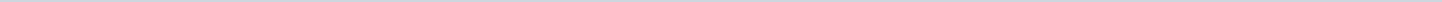 Index (4 onderwerpen)1 Besluitenlijst 2-6-20222 Besluitenlijst 30-6-20223 AFE 14-06-20224 Maatschappelijke Ontwikkeling 16-6-2022Besluitenlijst 2-6-2022MetadataDocumenten (1)Besluitenlijst 30-6-2022MetadataDocumenten (1)AFE 14-06-2022MetadataDocumenten (1)Maatschappelijke Ontwikkeling 16-6-2022MetadataDocumenten (1)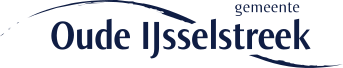 Gemeente Oude IJsselstreekAangemaakt op:Gemeente Oude IJsselstreek28-03-2024 13:41VerslagenPeriode: 2022Laatst gewijzigd23-08-2022 16:59ZichtbaarheidOpenbaarStatusBesluitenlijsten#Naam van documentPub. datumInfo1.Besluitenlijst openbare raadsvergadering 2-6-2022 - VASTGESTELD13-06-2022PDF,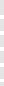 178,11 KB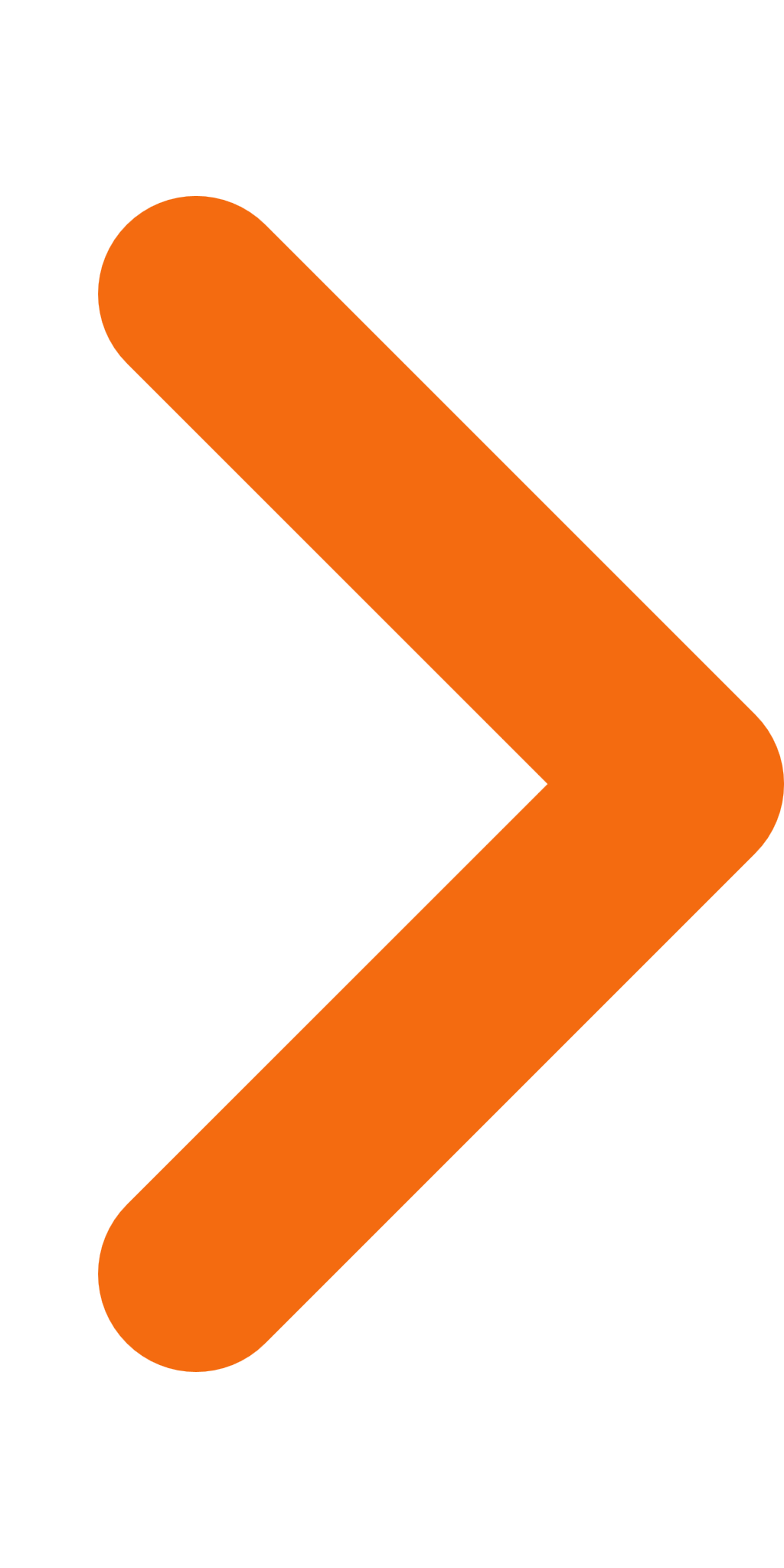 Laatst gewijzigd23-08-2022 16:52ZichtbaarheidOpenbaarStatusBesluitenlijsten#Naam van documentPub. datumInfo1.Besluitenlijst openbare raadsvergadering 30-6-2022 - VASTGESTELD30-06-2022PDF,179,74 KBLaatst gewijzigd15-09-2022 15:09ZichtbaarheidOpenbaarStatusConclusies en afspraken raadscommissies#Naam van documentPub. datumInfo1.Conclusies en afspraken raadscommissie AFE 14-6-2022- VASTGESTELD14-06-2022PDF,57,57 KBLaatst gewijzigd23-08-2022 16:57ZichtbaarheidOpenbaarStatusConclusies en afspraken raadscommissies#Naam van documentPub. datumInfo1.Conclusies en afspraken raadscommissie MO 16-06-2022 - VASTGESTELD21-06-2022PDF,88,55 KB